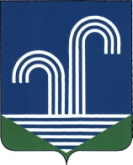 СОВЕТ БРАТКОВСКОГО СЕЛЬСКОГО ПОСЕЛЕНИЯКОРЕНОВСКОГО РАЙОНАРЕШЕНИЕот 09 апреля 2019 года									        № 285село БратковскоеО внесении изменений в решение  Совета Братковского сельского поселения Кореновского района от 06 декабря 2018 года № 269 «О бюджете Братковского сельского поселения Кореновского района на 2019 год» (с изменениями от 12 февраля 2019 года №278)Совет Братковского сельского поселения Кореновского района р е ш и л:1.Внести в решение Совета Братковского сельского поселения Кореновского района от 06 декабря 2018 года № 269 «О бюджете Братковского сельского поселения Кореновского района на 2019 год» (с изменениями от 12 февраля 2019 года №278) следующие изменения и дополнения:1.1.Пункт 1 подпункты 1,2,5,8  изложить в следующей редакции:«1. Утвердить основные характеристики бюджета Братковского сельского поселения Кореновского района (далее по тексту – местный бюджет) на 2019 год:1) общий объем доходов в сумме 44963,3 тыс. рублей;2) общий объем расходов в сумме 45182,1 тыс. рублей;5) общий объем межбюджетных трансфертов, получаемых от других бюджетов бюджетной системы Российской Федерации в сумме 36463,4 тысяч рублей;8) дефицит местного бюджета в сумме 218,8 тыс. рублейУтвердить источники внутреннего финансирования дефицита бюджета поселения, перечень статей и видов источников финансирования дефицита бюджета на 2019 год согласно приложению 5 к настоящему решению.2.Приложение № 3 изложить в новой редакции (приложение № 1);3. Приложение № 4 изложить в новой редакции (приложение № 2);4. Приложение № 5 изложить в новой редакции (приложение № 3);5. Приложение № 6 изложить в новой редакции (приложение № 4);6. Приложение № 7 изложить в новой редакции (приложение № 5);7. Настоящее решение подлежит официальному опубликованию и размещению на официальном сайте Братковского сельского поселения Кореновского района в информационно-телекоммуникационной сети «Интернет». 8. Решение вступает в силу после его опубликования.Глава Братковскогосельского поселенияКореновского района								А.В. ДемченкоПРИЛОЖЕНИЕ № 1к решению Совета Братковскогосельского поселенияКореновского районаот 09.04.2019 №285ПРИЛОЖЕНИЕ № 3к решению Совета Братковскогосельского поселенияКореновского районаот 06.12.2018 №269Объем поступлений доходов в местный бюджет на 2019 год (тыс. рублей)* В части доходов, зачисляемых в местный бюджетНачальник финансового отдела администрации Братковскогосельского поселения		Л.А. НауменкоПРИЛОЖЕНИЕ № 2к решению Совета Братковскогосельского поселенияКореновского районаот 09.04.2019 №285ПРИЛОЖЕНИЕ № 4     к решению Совета Братковскогосельского поселенияКореновского районаот 06.12.2018 №269РАСПРЕДЕЛЕНИЕбюджетных ассигнований местного бюджета по разделам и подразделам классификации расходов бюджетов на 2019 год (тыс.рублей)Начальник финансового отдела администрации Братковского сельского поселения Кореновского района 							      Л.А. НауменкоПРИЛОЖЕНИЕ № 3к решению Совета Братковскогосельского поселенияКореновского районаот 09.04.2019 №285     ПРИЛОЖЕНИЕ № 5      к решению Совета Братковского     сельского поселения     Кореновского района       от 06.12.2018 №269Распределение бюджетных ассигнованийпо целевым статьям (муниципальным программ и непрограммным направлениям деятельности), группам видов расходов классификации расходов бюджета на 2019 годтыс.руб.Начальник финансового отдела администрации Братковскогосельского поселения								Л.А. НауменкоПРИЛОЖЕНИЕ № 4к решению Совета Братковскогосельского поселенияКореновского районаот 09.04.2019 №285ПРИЛОЖЕНИЕ № 6к решению Совета Братковского   сельского поселения   Кореновского района    от 06.12.2018 №269ВЕДОМСТВЕННАЯструктура расходов местного бюджета на 2019 год(тыс. рублей)Начальник финансового отдела администрации Братковскогосельского поселения     	                                                                       Л.А. НауменкоПРИЛОЖЕНИЕ № 5к решению Совета Братковскогосельского поселенияКореновского районаот 09.04.2019 №285          ПРИЛОЖЕНИЕ № 7         к решению Совета Братковского        сельского поселения        Кореновского района      от 06.12.2018 №269Источники внутреннего финансирования дефицита  местного бюджета на 2019год										(тыс. рублей)Начальник финансового отдела администрации Братковскогосельского поселения							Л.А. НауменкоКод Наименование групп, подгрупп, статей, подстатей, элементов, программ (подпрограмм), кодов экономической классификации доходовСуммаКод Наименование групп, подгрупп, статей, подстатей, элементов, программ (подпрограмм), кодов экономической классификации доходовСумма1 00 00000 00 0000 000Налоговые и неналоговые доходы8499,91 01 02000 01 0000 110 Налог на доходы физических лиц*2682,01 05 03000 01 0000 110Единый сельскохозяйственный налог*345,01 03 02230 01 0000 110,1 03 02240 01 0000 110,1 03 02250 01 0000 110,1 03 02260 01 0000 110Доходы от уплаты акцизов на автомобильный и прямогонный  бензин  дизельное топливо, моторные масла для дизельных и (или) карбюраторных(инжекторных) двигателей, подлежащие распределению между бюджетами субъектов Российской Федерации и местными бюджетами с учетом установленных дифференцированных нормативов отчислений в местные бюджеты809,91 06 01030 10 0000 110Налог на имущество физических лиц, взимаемый по ставкам, применяемым к объектам налогообложения, расположенным в границах поселений*424,01 06 06033 10 0000 1101 06 06043 10 0000 110Земельный налог*                                      1600,02585,01 11 05035 10 0000 120Доходы от сдачи в аренду имущества, находящегося в оперативном управлении органов управления сельских поселений*46,0  1 13 01995 10 0000 130Прочие доходы от оказания платных услуг (работ) получателями средств бюджетов сельских поселений                                                        8,02 00 00000 00 0000 0002 00 00000 00 0000 000БЕЗВОЗМЕЗДНЫЕ ПОСТУПЛЕНИЯ36463,42 02 00000 00 0000 0002 02 00000 00 0000 000Безвозмездные поступления от других бюджетов бюджетной системы Российской Федерации 36463,42 02 10000 00 0000 1502 02 10000 00 0000 150Дотации бюджетам субъектов Российской Федерации и муниципальных образований1573,12 02 15001 00 0000 1502 02 15001 00 0000 150Дотации на выравнивание бюджетной обеспеченности1573,12 02 15001 10 0000 1502 02 15001 10 0000 150Дотации бюджетам сельских поселений на выравнивание бюджетной обеспеченности1573,12 02 29999 10 0000 1502 02 29999 10 0000 150Прочие субсидии бюджетам сельских поселений34664,82 02 30000 00 0000 1502 02 30000 00 0000 150Субвенции бюджетам субъектов Российской федерации225,52 02 30000 10 0000 1502 02 30000 10 0000 150Субвенции бюджетам муниципальных районов на осуществление полномочий по первичному воинскому учету на территориях, где отсутствуют военные комиссариаты221,72 02 35118 00 0000 1502 02 35118 00 0000 150Субвенции бюджетам на осуществление полномочий по первичному воинскому учету на территориях, где отсутствуют военные комиссариаты221,72 02 35118 10 0000 1502 02 35118 10 0000 150Субвенции бюджетам сельских поселений на осуществление первичного воинского учета, где отсутствуют военные комиссариаты221,72 02 30024 00 0000 150 2 02 30024 00 0000 150 Субвенции местным бюджетам на выполнение передаваемых полномочий субъектов Российской Федерации3,82 02 30024 10 0000 150 2 02 30024 10 0000 150 Субвенции бюджетам сельских поселений на выполнение передаваемых полномочий субъектов Российской Федерации3,8Всего доходов44963,3№ п/пНаименованиеРзПРСуммаВсего расходов45182,1в том числе:1Общегосударственные вопросы01004401,4Функционирование высшего должностного лица субъекта Российской Федерации и муниципального образования0102581,5Функционирование Правительства Российской Федерации, высших органов исполнительной власти субъектов Российской Федерации, местных администраций01043398,0Обеспечение деятельности финансовых, налоговых и таможенных органов и органов финансового (финансово-бюджетного) надзора010632,2Обеспечение  проведения выборов и референдумов0107217,3Резервный фонд011110,0Другие общегосударственные вопросы0113162,42Национальная оборона 0200221,7Мобилизационная и войсковая подготовка0203221,73Национальная безопасность и правоохранительная деятельность030067,5Защита населения и территории от последствий чрезвычайных ситуаций природного и техногенного характера, гражданская оборона030937,5Другие вопросы в области национальной безопасности и правоохранительной деятельности031430,04Национальная экономика040031653,9Дорожное  хозяйство (дорожные фонды)040931521,5Связь и информатика0410128,4Другие вопросы в области национальной экономики04124,05Жилищно-коммунальное хозяйство05006185,5Коммунальное хозяйство05021,0Благоустройство05035245,5Другие вопросы в области жилищно-коммунального хозяйства05051011,06Образование07005,0Молодежная политика07075,07Культура, кинематография 08002554,6Культура08012554,68Физкультура и спорт110020,0Массовый спорт110220,09Обслуживание государственного внутреннего и муниципального долга13010,5№ п\пНаименованиеЦСРВРСумма№ п\пНаименованиеЦСРВРСумма12345ВСЕГО45182,11Ведомственная целевая программа «О противодействии коррупции в Братковском сельском поселении Кореновского района  на 2019 год»21100000004,0Закупки товаров, работ и услуг для обеспечения государственных (муниципальных) нужд21100000002004,02Ведомственная целевая программа «Повышение безопасности дорожного движения на территории Братковского сельского поселения Кореновского района» на 2019 год22100S244031421,6Закупки товаров, работ и услуг для обеспечения государственных (муниципальных) нужд22100S244020031421,63Ведомственная целевая программа «Комплексные мероприятия по обеспечению первичных мер пожарной безопасности на территории Братковского сельского поселения  Кореновского района на 2019 год»23100000002,5Закупки товаров, работ и услуг для обеспечения государственных (муниципальных) нужд23100000002002,54Ведомственная  целевая программа  «Информатизация Братковского сельского поселения Кореновского района на 2019год»2410000000128,4Закупки товаров, работ и услуг для обеспечения государственных (муниципальных) нужд2410000000200128,45Ведомственная целевая программа«Поддержка малого и среднего предпринимательства в Братковском сельском поселении Кореновского района на 2019 год»25100000004,0Закупки товаров, работ и услуг для обеспечения государственных (муниципальных) нужд25100000002004,06Ведомственная целевая программа «Энергосбережение и повышение энергетической эффективности на  территории  Братковского сельского поселения Кореновского района» в 2019 году26100000001,0Закупки товаров, работ и услуг для обеспечения государственных (муниципальных) нужд26100000002001,07Ведомственная целевая программа «Развитие сферы культуры в Братковском сельском поселении Кореновского района» на 2019 год27100S01200Предоставление субсидий бюджетным, автономным учреждениям и иным некоммерческим организациям27100S012060008Ведомственная целевая программа «Молодежь Братковского сельского поселения Кореновского района» на 2019 год29100000005,0Закупки товаров, работ и услуг для обеспечения государственных (муниципальных) нужд29100000002005,0Муниципальная программа Братковского сельского поселения Кореновского района «Формирование комфортной городской среды Братковского сельского поселения Кореновского района на 2018-2022 год»319000000060,0Закупки товаров, работ и услуг для обеспечения государственных (муниципальных) нужд319000000020060,09Высшее должностное лицо органа местного самоуправления5020000010581,5Расходы на обеспечение функций органов местного самоуправления5020000010100581,511Обеспечение функционирования администрации Братковского сельского поселения Кореновского района51200000103358,4Расходы на выплаты персоналу государственных (муниципальных) органов51200000101003132,4Закупки товаров, работ и услуг для обеспечения государственных (муниципальных) нужд5120000010200176,0Иные бюджетные ассигнования512000001080050,011Осуществление отдельных полномочий Краснодарского края по образованию и организации деятельности административных комиссий51600601903,8Закупки товаров, работ и услуг для обеспечения государственных (муниципальных) нужд51600601902003,812Обеспечение деятельности контрольно-счетной палаты Кореновского района528000000032,2Иные межбюджетные трансферты528000000050032,213Обеспечение деятельности уполномоченного учреждения муниципального образования Кореновский район по осуществлению полномочий заказчиков Братковского сельского поселения Кореновского района на определение поставщиков (подрядчиков, исполнителей)548000000034,4Иные межбюджетные трансферты548000000050034,414Обеспечение деятельности уполномоченного органа муниципального образования Кореновский район по выполнению полномочий по внутреннему муниципальному финансовому контролю.598000000035,8Иные межбюджетные трансферты598000000050035,813Финансовое обеспечение непредвиденных расходов513000010010,0Резервный фонд администрации Братковского сельского поселения Кореновского района513000010010,0Иные бюджетные ассигнования513000010080010,014Компенсационные выплаты руководителям ТОС514000021024,0Социальное обеспечение и иные выплаты населению514000021012324,015Мероприятия по информационному обслуживанию деятельности Совета Братковского сельского поселения и администрации Братковского сельского поселения Кореновского района514000022040,0Закупки товаров, работ и услуг для обеспечения государственных (муниципальных) нужд514000022020040,0Мероприятия по обеспечению проведения выборов и референдумов Братковского сельского поселения Кореновского района5150000000217,3Закупки товаров, работ и услуг для обеспечения государственных (муниципальных) нужд5150000000200217,316Осуществление первичного воинского учета на территориях, где отсутствуют военные комиссариаты5170051180221,7Расходы на выплаты персоналу государственных (муниципальных ) органов5170051180100219,7Закупки товаров, работ и услуг для обеспечения государственных (муниципальных) нужд51700511802002,017Мероприятия по созданию  условий для деятельности добровольных формирований населения по охране общественного порядка564000024030,0Закупки товаров, работ и услуг для обеспечения государственных (муниципальных) нужд564000024020030,0Мероприятия по землеустройству и землепользованию57400002305,0Закупки товаров, работ и услуг для обеспечения государственных (муниципальных) нужд57400002302005,0Расходы на оценку недвижимости, признание прав и регулирование отношений по муниципальной собственности 57400003205,0Закупки товаров, работ и услуг для обеспечения государственных (муниципальных) нужд57400003202005,0Прочие обязательства Братковского сельского поселения584000033050,0Закупки товаров, работ и услуг для обеспечения государственных (муниципальных) нужд584000033020040,0Иные бюджетные ассигнования584000033080010,018Мероприятия по предупреждению и ликвидация последствий чрезвычайных ситуаций и стихийных бедствий704000024035,0Закупки товаров, работ и услуг для обеспечения государственных (муниципальных) нужд704000024020035,019Прочие мероприятия по благоустройству городских округов и поселений7100000000613,5Уличное освещение7140000260590,0Закупки товаров, работ и услуг для обеспечения государственных (муниципальных) нужд7140000260200590,0Уличное освещение (монтаж, ремонт, замена)71400600504500,0Закупки товаров, работ и услуг для обеспечения государственных (муниципальных) нужд71400600502004500,0Организация и содержание мест захоронений714000029010,0Закупки товаров, работ и услуг для обеспечения государственных (муниципальных) нужд714000029020010,0Прочие мероприятия по благоустройству городских округов и поселений714000030085,5Закупки товаров, работ и услуг для обеспечения государственных (муниципальных) нужд714000030020085,520Обеспечение деятельности подведомственных учреждений72200000001011,0Расходы на выплаты персоналу казенных учреждений7220000000100689,1Закупки товаров, работ и услуг для обеспечения государственных (муниципальных) нужд7220000000200308,6Иные бюджетные ассигнования722000000080013,321Обеспечение населения услугами учреждений культуры60200000201469,6Предоставление субсидий бюджетным, автономным учреждениям и иным некоммерческим организациям60200000206001469,622Организация библиотечного обслуживания61200000201065,0Предоставление субсидий бюджетным, автономным учреждениям и иным некоммерческим организациям61200000206001065,023Мероприятия в сфере культуры, кинематографии и средств массовой информации624000000020,0Закупки товаров, работ и услуг для обеспечения государственных (муниципальных) нужд624000000020020,024Физкультурно-оздоровительная работа и спортивные мероприятия554000000020,0Иные выплаты, за исключением фонда оплаты труда государственных (муниципальных) органов, лицам, привлекаемым согласно законодательству для выполнения отдельных полномочий554000000010010,0Закупки товаров, работ и услуг для обеспечения государственных (муниципальных) нужд554000000020010,025Дорожное хозяйство (дорожные фонды)734000020099,9Строительство, модернизация, ремонт и содержание автомобильных дорог, в том числе дорог в поселении (за исключением автомобильных дорог федерального значения)734000020099,9Закупки товаров, работ и услуг для обеспечения государственных (муниципальных) нужд734000020020099,926Обслуживание государственного (муниципального долга)51400003100,5Обслуживание муниципального долга51400003107000,5№ п/пНаименованиеВедРЗПРЦСРВРСумма на годВСЕГО45182,11 Администрация Братковского сельского поселения992Общегосударственные вопросы99201004401,4Функционирование высшего должностного лица субъекта Российской Федерации и муниципального образования99201025000000000581,5Высшее должностное лицо органа местного самоуправления99201025020000010581,5Расходы на обеспечение функций органов местного самоуправления99201025020000010100581,5Функционирование Правительства Российской Федерации, высших органов исполнительной власти субъектов Российской Федерации, местных администраций992010450000000003398,0Обеспечение функционирования администрации Братковского сельского поселения Кореновского района992010451200000103358,4Расходы на выплаты персоналу государственных(муниципальных) органов992010451200000101003132,4Закупки товаров, работ и услуг для государственных(муниципальных  нужд99201045120000010200176,0Иные бюджетные ассигнования9920104512000001080050,0Осуществление отдельных полномочий Краснодарского края по образованию и организации деятельности административных комиссий992010451600601903,8Закупки товаров, работ и услуг для государственных(муниципальных ) нужд992010451600601902003,8Обеспечение деятельности уполномоченного органа муниципального образования Кореновский район по выполнению полномочий по внутреннему муниципальному финансовому контролю.9920104598000000035,8Иные межбюджетные трансферты9920104598000000050035,8Обеспечение деятельности финансовых, налоговых и таможенных органов и органов финансового (финансово-бюджетного) надзора992010632,2Обеспечение деятельности контрольно-счетной палаты МО Кореновский район9920106528000000032,2Иные межбюджетные трансферты9920106528000000050032,2Обеспечение проведения выборов и референдумов9920107217,3Мероприятия по обеспечению проведения выборов и референдумов Братковского сельского поселения Кореновского района99201075150000000217,3Закупки товаров, работ и услуг для государственных нужд99201075150000000200217,3Резервный фонд992011110,0Финансовое обеспечение непредвиденных расходов9920111513000010010,0Резервный фонд администрации Братковского сельского поселения Кореновского района9920111513000010010,0Иные бюджетные ассигнования9920111513000010080010,0Другие общегосударственные вопросы9920113162,4 Прочие обязательства муниципального образования9920113514000021024,0Компенсационные выплаты руководителям ТОС9920113514000021024,0Социальное обеспечение и иные выплаты населению9920113514000021012324,0Мероприятия по информационному обслуживанию деятельности Совета Братковского сельского поселения и администрации Братковского сельского поселения Кореновского района9920113514000022040,0Закупки товаров, работ и услуг для государственных нужд9920113514000022020040,0Мероприятия по землеустройству и землепользованию992011357400002305,0Закупки товаров, работ и услуг для государственных нужд992011357400002302005,0Расходы на оценку недвижимости, признание прав и регулирование отношений по муниципальной собственности 992011357400003205,0Закупки товаров, работ и услуг для государственных нужд992011357400003202005,0Прочие обязательства Братковского сельского поселения9920113584000033050,0Закупки товаров, работ и услуг для государственных нужд9920113584000033020040,0Иные бюджетные ассигнования9920113584000033080010,0Ведомственная целевая программа «О противодействии коррупции в Братковском сельском поселении Кореновского района на 2019год»992011321100000004,0Закупки товаров, работ и услуг для государственных нужд992011321100000002004,0Обеспечение деятельности уполномоченного учреждения муниципального образования Кореновский район по осуществлению полномочий заказчиков Братковского сельского поселения Кореновского района на определение поставщиков (подрядчиков, исполнителей)9920113548000000034,4Иные межбюджетные трансферты9920113548000000050034,42Национальная оборона9920200221,7Мобилизационная и вневойсковая подготовка9920203221,7Обеспечение первичного воинского учета на территориях, где отсутствуют военные комиссариаты99202035170051180221,7Осуществление первичного воинского учета на территориях, где отсутствуют военные комиссариаты99202035170051180221,7Расходы на выплаты персоналу государственных (муниципальных ) органов99202035170051180100219,7Закупки товаров, работ и услуг для государственных нужд992020351700511802002,03Национальная безопасность и правоохранительная деятельность992030067,5Защита населения и территории от чрезвычайных ситуаций природного и техногенного характера, гражданская оборона992030937,5Ведомственная целевая программа « Комплексные мероприятия по обеспечению первичных мер пожарной безопасности на территории Братковского сельского поселения Кореновского района на 2019 год»992030923100000002,5Закупки товаров, работ и услуг для обеспечения государственных (муниципальных) нужд992030923100000002002,5Мероприятия по предупреждению и ликвидация последствий чрезвычайных ситуаций и стихийных бедствий9920309704000024035,0Закупки товаров, работ и услуг для обеспечения государственных (муниципальных) нужд9920309704000024020035,0Другие вопросы в области национальной безопасности и правоохранительной деятельности992031430,0Мероприятия по созданию  условий для деятельности добровольных формирований населения по охране общественного порядка 9920314564000024030,0Закупки товаров, работ и услуг для обеспечения государственных (муниципальных) нужд9920314564000024020030,04Национальная экономика992040031653,9Дорожное хозяйство (дорожные фонды)992040931521,5Ведомственная целевая программа «Повышение безопасности дорожного движения на территории Братковского сельского поселения Кореновского района» на 2019 год992040922100S244031421,6Закупки товаров, работ и услуг для обеспечения государственных (муниципальных) нужд992040922100S244020031421,6Строительство, модернизация, ремонт и содержание автомобильных дорог, в том числе дорог в поселении (за исключением автомобильных дорог федерального значения)9920409734000020099,9Закупки товаров, работ и услуг для обеспечения государственных (муниципальных) нужд9920409734000020020099,9Связь и информатика9920410128,4Ведомственная целевая программа «Информатизация Братковского сельского поселения Кореновского района на 2019 год»99204102410000000128,4Закупки товаров, работ и услуг для обеспечения государственных (муниципальных) нужд99204102410000000200128,4Другие вопросы в области национальной экономики99204124,0Ведомственная целевая программа«Поддержка малого и среднего предпринимательства в Братковском сельском поселении Кореновского района на 2019 год»992041225100000004,0Закупки товаров, работ и услуг для обеспечения государственных (муниципальных) нужд992041225100000002004,05Жилищно - коммунальное хозяйство99205006185,5Коммунальное хозяйство99205021,0Ведомственная целевая программа «Энергосбережение и повышение энергетической эффективности на  территории  Братковского сельского поселения Кореновского района» в 2019 году992050226100000001,0Закупки товаров, работ и услуг для обеспечения государственных (муниципальных) нужд992050226100000002001,0Благоустройство99205035245,5Муниципальная программа Братковского сельского поселения Кореновского района «Формирование комфортной городской среды Братковского сельского поселения Кореновского района на 2018-2022 года»992050331900000060,0Закупки товаров, работ и услуг для обеспечения государственных (муниципальных) нужд992050331900000020060,0Уличное освещение99205037140000260590,0Закупки товаров, работ и услуг для обеспечения государственных (муниципальных) нужд99205037140000260200590,0Уличное освещение (монтаж, ремонт, замена)992050371400600504500,0Закупки товаров, работ и услуг для обеспечения государственных (муниципальных) нужд050371400600502004500,0Организация и содержание мест захоронений9920503714000029010,0Закупки товаров, работ и услуг для обеспечения государственных (муниципальных) нужд9920503714000029020010,0Прочие мероприятия по благоустройству городских округов и поселений9920503714000030085,5Закупки товаров, работ и услуг для обеспечения государственных (муниципальных) нужд9920503714000030020085,5Другие вопросы в области жилищно-комунального хозяйства99205051011,0Обеспечение деятельности подведомственных учреждений992050572200000001011,0Расходы на выплаты персоналу казенных учреждений99205057220000000100689,1Иные закупки товаров, работ и услуг для обеспечения государственных (муниципальных) нужд99205057220000000200308,6Иные бюджетные ассигнования9920505722000000080013,36Образование 99207005,0Молодежная политика и оздоровление детей99207075,0Ведомственная целевая программа  «Молодежь Братковского сельского поселения Кореновского района» на 2019 год992070729100000005,0Закупки товаров, работ и услуг для обеспечения государственных (муниципальных) нужд992070729100000002005,07Культура, кинематография 99208002554,6Культура99208012554,6Обеспечение населения услугами учреждений культуры992080160200000201469,6Предоставление субсидий бюджетным, автономным учреждениям и иным некоммерческим организациям992080160200000206001469,6Организация библиотечного обслуживания992080161200000201065,0Расходы на обеспечение деятельности (оказание услуг) муниципальных учреждений992080161200000201065,0Предоставление субсидий бюджетным, автономным учреждениям и иным некоммерческим организациям992080161200000206001065,0Мероприятия в сфере культуры, кинематографии и средств массовой информации9920801624000000020,0Другие мероприятия в области культуры, кинематографии и средств массовой информации9920801624000000020,0Закупки товаров, работ и услуг для обеспечения государственных (муниципальных) нужд9920801624000000020020,0Ведомственная целевая программа «Развитие сферы культуры в Братковском сельском поселении Кореновского района» на 2019 год992080127100S01200Предоставление субсидий бюджетным, автономным учреждениям и иным некоммерческим организациям992080127100S012060008 Физическая культура и спорт992110020,0Массовый спорт992110220,0Мероприятия в области здравоохранения, спорта и физической культуры, туризма9921102554000000020,0Иные выплаты, за исключением фонда оплаты труда государственных (муниципальных) органов, лицам, привлекаемым согласно законодательству для выполнения отдельных полномочий9921102554000000010010,0Закупки товаров, работ и услуг для обеспечения государственных (муниципальных) нужд9921102554000000020010,0Обслуживание государственного и муниципального долга99213000,5Обслуживание государственного внутреннего и муниципального долга99213010,5Процентные платежи по муниципальному долгу муниципального образования992130151400003100,5Обслуживание муниципального долга992130151400003107000,5Код Бюджетной классификацииНаименование сумма000 01 00 00 00 00 0000 000Источники внутреннего финансирования дефицита бюджетов, всего218,8000 01 00 00 00 00 0000 000в том числе:000 01 03 00 00 00 0000 000Бюджетные кредиты от других бюджетов бюджетной системы Российской Федерации-900,0000 01 03 01 00 00 0000 700Получение бюджетных кредитов от других бюджетов бюджетной системы Российской Федерации в валюте Российской Федерации0,0000 01 03 01 00 10 0000 710Получение кредитов от других бюджетов бюджетной системы Российской Федерации бюджетами сельских поселений в валюте Российской Федерации0,0000 01 03 01 00 00 0000 800Погашение бюджетных кредитов, полученных от других бюджетов бюджетной системы Российской Федерации в валюте Российской Федерации-900,0000 01 03 01 00 10 0000 810Погашение бюджетами сельских поселений кредитов  от других бюджетов бюджетной системы Российской Федерации в валюте Российской Федерации-900,0000 01 05 00 00 00 0000 000Изменение остатков средств на счетах по учету средств бюджета1118,8000 01 05 00 00 00 0000 500 Увеличение остатков средств бюджетов-44963,3000 01 05 02 00 00 0000 500Увеличение прочих остатков средств бюджетов-44963,3000 01 05 02 01 00 0000 500Увеличение прочих остатков денежных средств бюджетов-44963,3000 01 05 02 01 10 0000 510Увеличение прочих остатков денежных средств поселений-44963,3000 01 05 00 00 00 0000 600  Уменьшение остатков средств бюджетов46082,1000 01 05 02 00 00 0000 600Уменьшение прочих остатков средств бюджетов 46082,1000 01 05 02 01 00 0000 610Уменьшение прочих остатков денежных средств бюджетов46082,1000 01 05 02 01 10 0000 610Уменьшение прочих остатков денежных средств поселений46082,1